27 апреля в кинотеатре «Киномакс» состоялся благотворительный киносеанс.Сеанс состоялся в рамках благотворительной акции «Подари кино детям». В мероприятии приняли участие 100 детей из многодетных и малообеспеченных семей, детей-инвалидов, детей-сирот и детей, оставшихся без попечения родителей Первомайского района города Ижевска.Для просмотра детям был представлен для просмотра захватывающий и увлекательный мультипликационный фильм «Гнездо дракона».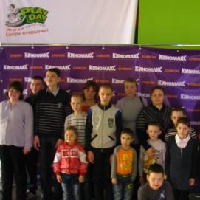 